          《在线课堂》学习单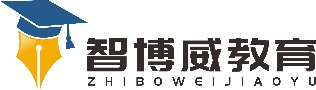 班级：                姓名：                 单元语文 1年级上册第6单元课题6《比尾巴》温故知新认读生字比   尾   巴   谁   长   短    把   伞   兔   最   公自主攀登2、连一连。猴子的尾巴         长兔子的尾巴         像一把伞松鼠的尾巴         扁公鸡的尾巴         最好看孔雀的尾巴         短鸭子的尾巴         弯稳中有升选择正确的读音画“√”。猴子（hóu zi    hóu zǐ）松鼠（sōnɡ sǔ    sōnɡ shǔ）说句心里话